Ознакомление с окружающим миромтема: «Морозко»    Сегодня во время непрерывной организованной деятельности воспитанники старшей группы «Теремок»  провели эксперименты с предметами: превращали пластилиновый кубик в шарик, а также лёд превращали в воду.    Исследовательский интерес детей обязательно нужно поощрять, удивляясь и радуясь вместе с ними их открытиям.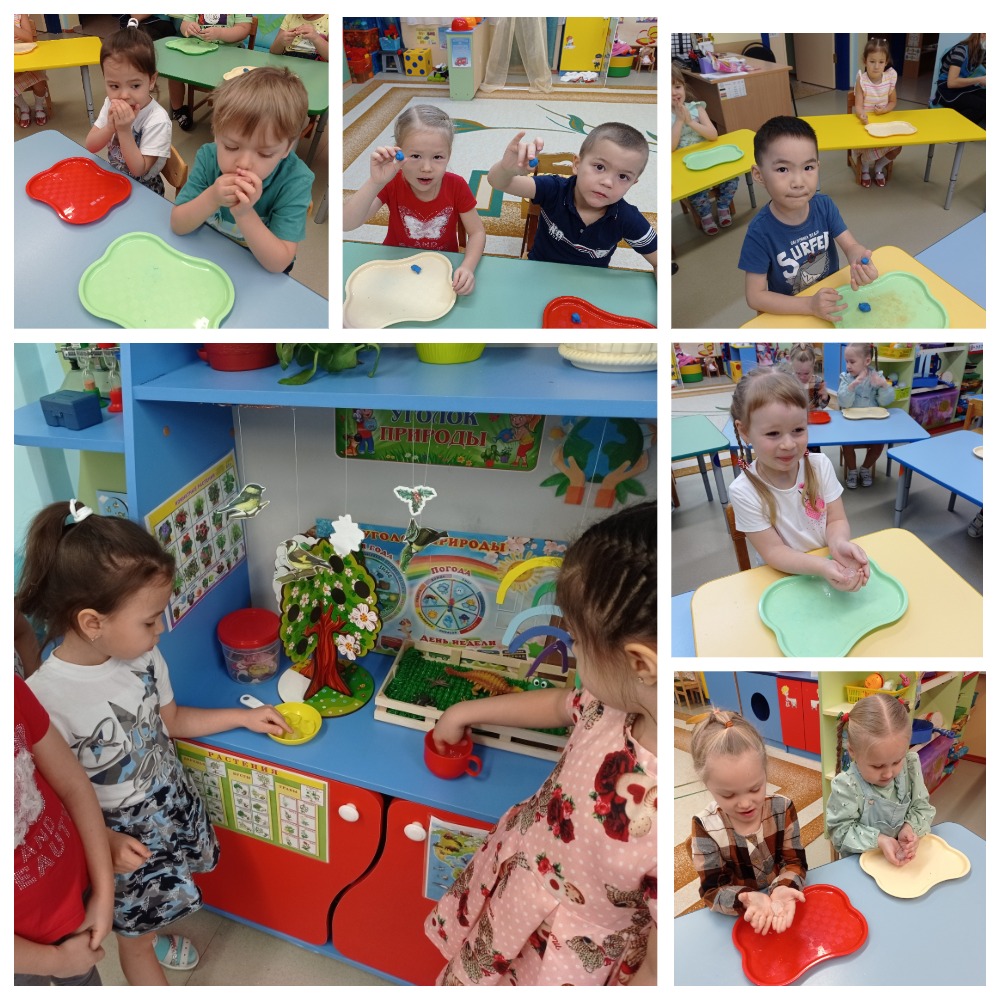  старшая группа № 3 «Теремок»А.А. Амингаева, Л.А. Брагина